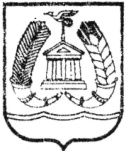 АДМИНИСТРАЦИЯ ГАТЧИНСКОГО МУНИЦИПАЛЬНОГО РАЙОНАЛЕНИНГРАДСКОЙ ОБЛАСТИПОСТАНОВЛЕНИЕОт_______________________						     № _________Об утверждении порядка проведения процедур оценки регулирующего воздействия проектов муниципальных нормативных правовых актов и экспертизы муниципальных нормативных правовых актов администрации Гатчинского муниципального районаРуководствуясь Федеральным законом от 06.10.2003 №131-ФЗ «Об общих принципах организации местного самоуправления в Российской Федерации», законом Ленинградской области  от 06.06.2016 № 44-оз «Об отдельных вопросах проведения оценки регулирующего воздействия проектов муниципальных нормативных правовых актов и экспертизы муниципальных нормативных правовых актов в Ленинградской области», Уставом  Гатчинского муниципального района, Уставом МО «Город Гатчина»,ПОСТАНОВЛЯЕТ:1. Утвердить Порядок проведения процедур оценки регулирующего воздействия проектов муниципальных нормативных правовых актов и экспертизы муниципальных нормативных правовых актов администрации Гатчинского муниципального района (далее – Порядок) согласно приложению.Определить уполномоченным органом проведения процедур оценки регулирующего воздействия проектов муниципальных нормативных правовых актов и экспертизы муниципальных нормативных правовых актов администрации Гатчинского муниципального района комитет экономики и инвестиций администрации Гатчинского муниципального района.Руководителям структурных подразделений администрации Гатчинского муниципального района, осуществляющих в своей деятельности, в пределах своих полномочий  регулирование  ведения предпринимательской и (или) инвестиционной деятельности, проводить оценку регулирующего воздействия проектов муниципальных нормативных правовых актов и экспертизу муниципальных нормативных правовых актов администрации Гатчинского муниципального района в соответствии с утверждённым Порядком.Постановление вступает в силу со дня его опубликования в газете «Гатчинская правда» и подлежит размещению на официальном информационном портале администрации Гатчинского муниципального района в информационно-телекоммуникационной сети «Интернет». Контроль исполнения постановления возложить на заместителя главы администрации – председателя Комитета экономики и инвестиций Норкина В.А.Глава администрации                                                                     Е.В.Любушкина                                                                                                                                             Гатчинского муниципального района                                                                Исп. Бородаченкова Н.Н.